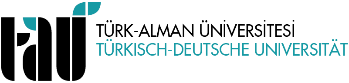 ANTRAG AUF ERSTELLUNG EINER JÜRY FÜR DIEPROMOTIONSEIGNUNGSPRÜFUNG …../…/20….TÜRKISCH-DEUTSCHE UNIVERSITÄTAN DIE LEITUNG DES INSTITUTS FÜR SOZIALWISSENSCHAFTENEs wurde als angemessen erachtet, dass die Jury der Promotionsprüfung des Studenten, dessen Anmeldeinformationen für die Graduiertenschule oben angegeben sind, aus den unten namentlich genannten Fakultätsmitgliedern besteht. Ich bitte um Ihre Kenntnisnahme und Mitwirkung.VORGESCHLAGENE MITGLIEDER:STELLVERTRETENDE MITGLIEDER:ARTIKEL 50 (3) Die Promotionsjury wird auf Vorschlag des Betreuers und des Institutsabteilungsleiters und mit Zustimmung des Institutsvorstandes berufen. Die Jury besteht, einschließlich des Betreuers, aus fünf leitenden Fakultätsmitgliedern, davon drei Fakultätsmitglieder, die dem Prüfungsausschuss des Studierenden angehören, und mindestens zwei von ihnen von außerhalb der Universität. Zusätzlich werden zwei Ersatzmitglieder außerhalb der Universität bestimmt. Über das Stimmrecht des Betreuers entscheidet der jeweilige Verwaltungsrat. Ist der Betreuer nicht stimmberechtigt, besteht die Jury aus sechs Fakultätsmitgliedern. Zudem kann ein Zweitgutachter ohne Stimmrecht an der Jury teilnehmen.